Источники водоснабжения и места разбора воды на территории сельского поселения Зириклинский сельсовет муниципального района Шаранский район республики Башкортостан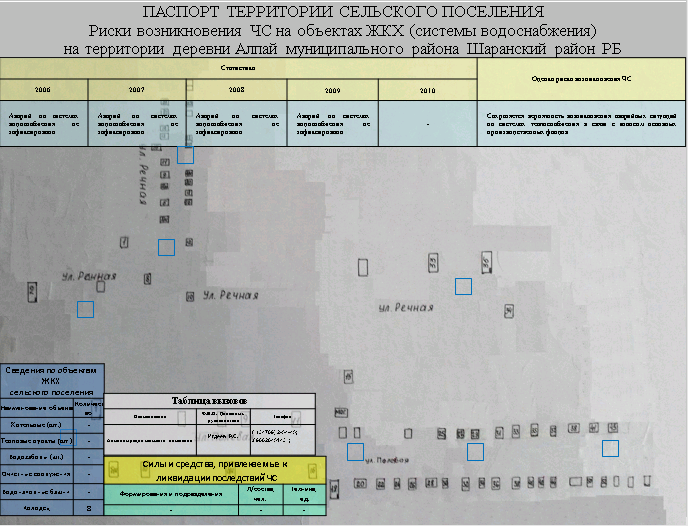 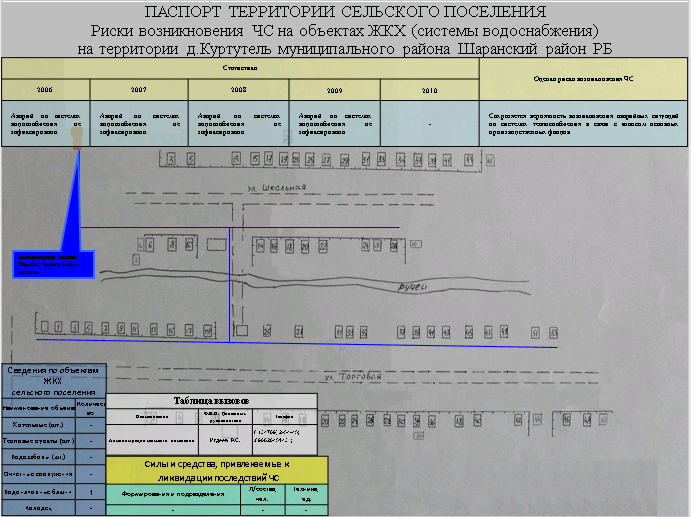 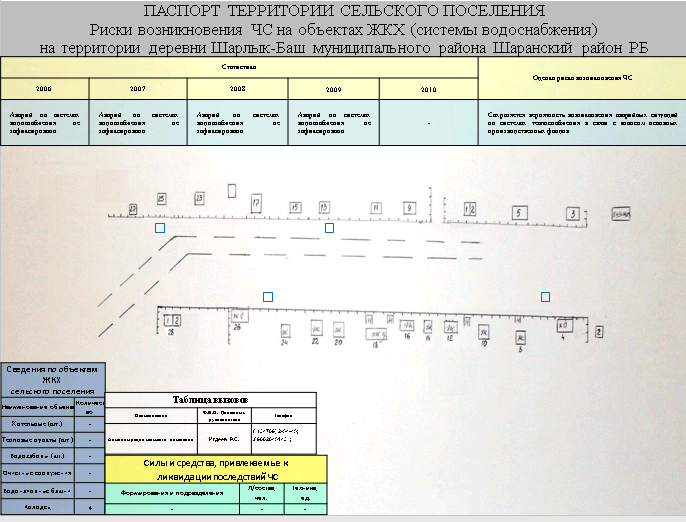 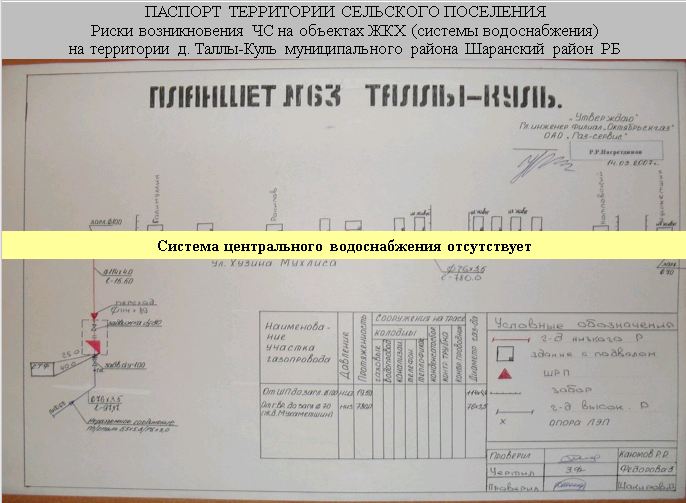 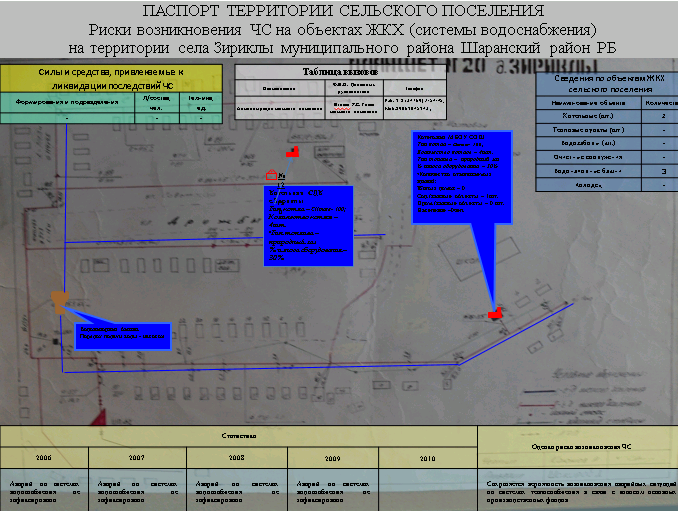 